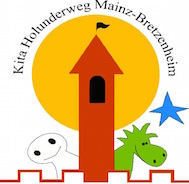 BeitrittserklärungHiermit erkläre ich meinen Beitritt zum Förderverein der Kindertagesstätte Holunderweg Mainz-Bretzenheim e.V.Name, Vorname_____________________________________________Name, Vorname des Kindes, das die Kita besuchtStraße, HausnummerPostleitzahl, StadtEmail-Adresse	_____________________________________________Telefon (optional)Datum, UnterschriftIch zahle jährlich den Betrag von € _______ (jährlicher Mindestbeitrag: € 10,-), fällig am 01.12. eines jeden Kalenderjahres. Die Bankverbindung des Fördervereins lautet:Mainzer Volksbank eGIBAN: DE93 5519 0000 0385 6810 10Bitte geben Sie Ihre Beitrittserklärung in der Kindertagesstätte ab. Eine Kündigung der Mitgliedschaft ist bis zum 30. September eines Kalenderjahres möglich, Schriftform ist erforderlich.Wir möchten Sie bitten, die automatische Abbuchung des Mitgliedsbeitrags zu ermöglichen, um den Ablauf für den Verein zu vereinfachen. Bitte füllen Sie hierzu das SEPA-Basis-Lastschriftmandat aus. Vielen Dank!SEPA-Basis-Lastschriftmandat (SEPA Direct Debit Mandate)für SEPA-Basis-Lastschriftverfahren / SEPA Direct Debit SchemeName und Anschrift des Zahlungsempfängers (Gläubiger):Förderverein der Kindertagesstätte Holunderweg, Mainz Bretzenheim e.V. 
Holunderweg 2, 55128 Mainzfür wiederkehrende Zahlungen / Recurring PaymentsGläubiger-Identifikationsnummer (CI / Creditor Identifier): DE61ZZZ00001180331Mandatsreferenz: Jahresbeitrag fuer Mitgliedschaft, SEPA-Basis-LastschriftmandatIch/wir ermächtige(n) den Zahlungsempfänger, die Zahlungen von meinem/unserem Konto mittels Lastschrift einzuziehen.Zugleich weise(n) ich/wir mein/unser Kreditinstitut an, die von dem Zahlungsempfänger auf mein/unser Konto gezogene Lastschrift einzulösen.Hinweis: Ich kann/wir können innerhalb von acht Wochen, beginnend mit dem Belastungsdatum, die Erstattung des belasteten Betrags verlangen. Es gelten die mit meinem/unserem Kreditinstitut vereinbarten Bedingungen.________________________________________________________Kontoinhaber / Zahlungspflichtiger (Vorname, Name)________________________________________________________Kontoinhaber / Zahlungspflichtiger (Straße, Hausnummer, PLZ, Ort)________________________________________________________Kreditinstitut_________________________________________________________IBAN______________________ (wird jährlich zum 01.12. abgebucht)Betrag in €____________________________________________________________________Ort, Datum			Unterschrift Kontoinhaber / Zahlungspflichtiger